Nom de votre club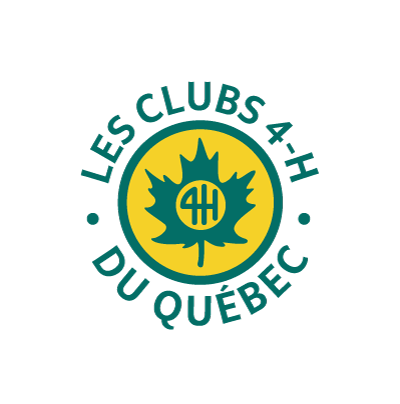 Objet : COVID-19 | Contacts considérés modéré ou élevé de votre enfantCher parent ou tuteur,Nous tenons à vous informer qu’un ou plusieurs cas de COVID-19 ont été déclarés dans notre club 4-H. Nous tenons à vous aviser par cette lettre que votre enfant a été en contact considéré à risque avec la ou les personnes testées positives. Ainsi, votre enfant pourrait être à risque de contracter le virus. Les activités régulières (présentielles) du club seront suspendues jusqu’à nouvel ordre.Soyez assurés que nous poursuivons l’application rigoureuse des mesures sanitaires dictées par la Santé publique du Québec. Afin de limiter la transmission du virus aux membres de la maisonnée, les personnes atteintes doivent suivre les consignes pour l’isolement à la maison → https://cdn-contenu.quebec.ca/cdn-contenu/sante/documents/Problemes_de_sante/covid-19/20-210-17W_consignes-personne-atteinte-isolement-maison.pdf?1586885717Merci de respecter toutes les recommandations émises par la Santé publique du Québec.Cordialement, 